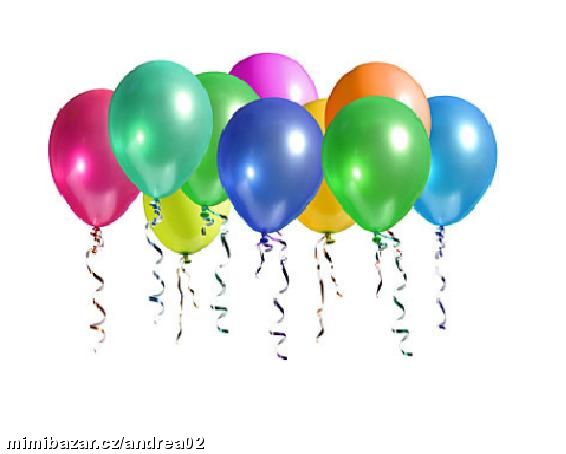 VE STŘEDU 1. 2. 2023 BUDE PROBÍHÁT DOPOLEDNE KARNEVAL V NAŠÍ MATEŘSKÉ ŠKOLE. PRO TUTO PŘÍLEŽITOST SI MOHOU DĚTI PŘINÉST RŮZNORODÉ MASKY.TĚŠÍME SE NA BOHATOU ÚČAST KOSTÝMŮ.